Global Industry Performance Review 2021 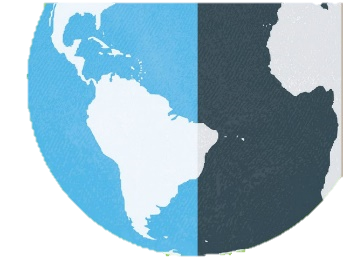 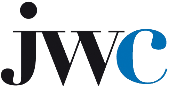 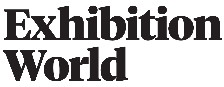 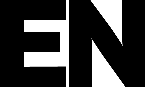 Report Order FormReport Order FormReport Order FormReport Order FormReport Order FormReturn the completed form to creditcontrol@mashmedia.net for invoiceReturn the completed form to creditcontrol@mashmedia.net for invoiceReturn the completed form to creditcontrol@mashmedia.net for invoiceReturn the completed form to creditcontrol@mashmedia.net for invoiceReturn the completed form to creditcontrol@mashmedia.net for invoiceSingle-user license: EUR 1,575.00Single-user license: EUR 1,575.00Single-user license: EUR 1,575.00Single-user license: EUR 1,575.00Discount code:Company license: EUR 5,750.00Company license: EUR 5,750.00Company license: EUR 5,750.00Company license: EUR 5,750.00Discount code:Company:Company:Company:Company:Company:MrMsMsFirst Name:First Name:First Name:First Name:Last Name:Job Title:Job Title:Job Title:Job Title:Job Title:Billing Address:Billing Address:Billing Address:Billing Address:Billing Address:Email:Email:Email:Email:Email:Coordinator’s email (if applicable):Coordinator’s email (if applicable):Coordinator’s email (if applicable):Coordinator’s email (if applicable):Coordinator’s email (if applicable):Tel:Tel:Tel:For enquiries:Credit ControlSimon FarnfieldSimon FarnfieldSimon FarnfieldSimon FarnfieldSimon FarnfieldPhone:+44 208 481 1122+44 208 481 1122+44 208 481 1122+44 208 481 1122+44 208 481 1122Email:creditcontrol@mashmedia.netcreditcontrol@mashmedia.netcreditcontrol@mashmedia.netcreditcontrol@mashmedia.netcreditcontrol@mashmedia.netPAYMENT METHOD:By Electronic Transfer - *Payer should bear all bank charges*PAYMENT METHOD:By Electronic Transfer - *Payer should bear all bank charges*Beneficiary’s Name:Mash Media GroupLtdBeneficiary’s Address:2nd Floor, Apple Market House, 17 Union Street, Kingston Upon Thames, Surrey KT1 1RRBank Name:HSBCBank Branch Address:90 Eden Street, Kingston Upon Thames, Surrey KT1 1DJBeneficiary’s Account No.:30428930Sort Code40-01-29IBAN:GB90HBUK40012930428930BIC / SWIFT:HBUKGB4B